Пятница (17.04.2020)Художественно-эстетическое развитие ИЗОТема: «Покормим курочку» Рисование пальчиками.Побуждать детей рисовать зернышки для цыплят, используя способ рисования пальчиками.Предварительная работа:Рассматривание иллюстраций с изображением курочки, цыплят. 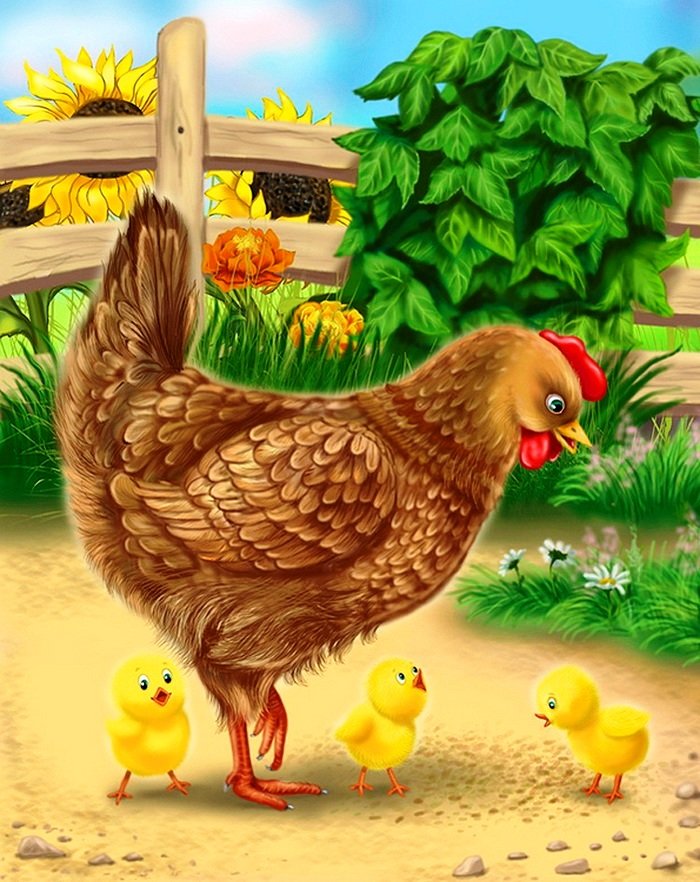 Проводим беседу.  - Кто изображен на картинке? - Как курочка зовет цыплят? - Как цыплята ей отвечают? - Какого цвета цыплята? И т.д. Слушаем стишок и выполняем движения:Читает детям стихотворение В. Берестова «Курица с цыплятами». Куд-куда? куд-куда?Ну-ка, ну-ка все сюда!Ну ка к маме под крыло!Куд куда вас понесло?Вышла курочка гулять,Свежей травки пощипать.А за ней ребятки –Желтые цыплятки.Ко-ко-ко, ко-ко-ко,Не ходите далеко.Лапками гребите, зернышки ищите.Далее взрослый предлагает ребенку покормить цыплят.- Цыплята нагулялись и проголодались. Давай покормим цыплят.- Приготовим специальную тарелочку для цыплят, и нарисуем пальчиками им зернышки (обмакивается палец в краску и прикладывается к листу бумаги «тарелочке», зернышки рисуются по всей поверхности листа; в процессе работы взрослый неоднократно закрепляет с ребенком знания цвета и расположение рисунка). 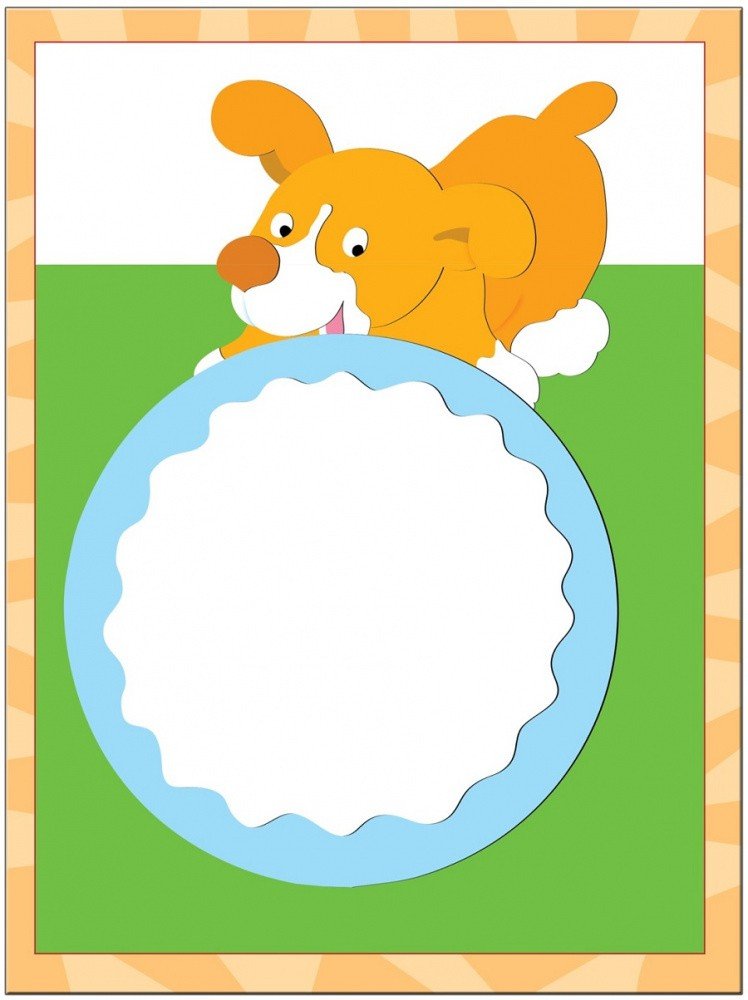 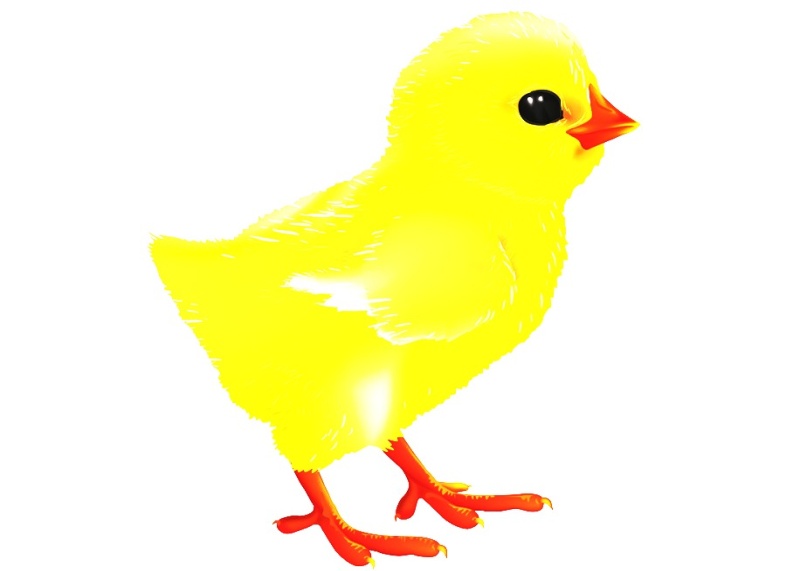 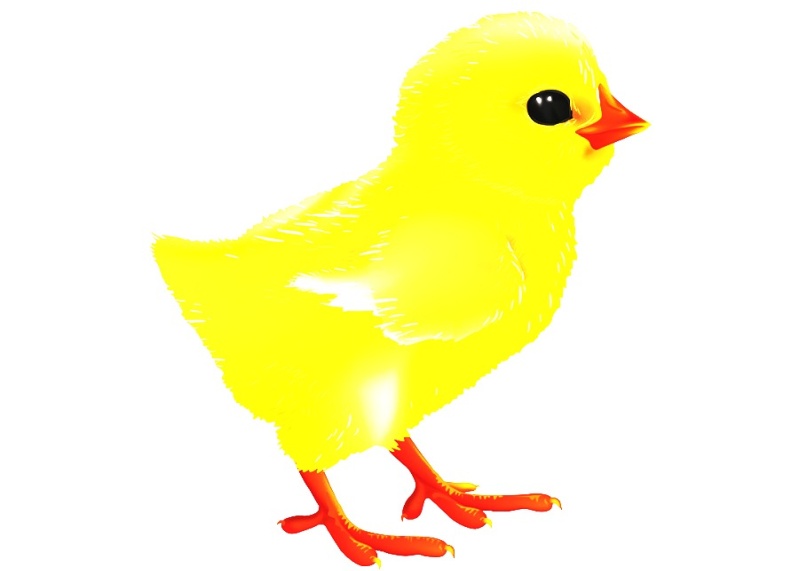  Физическое развитиеТема: «Сорока»  (на улице, повторение)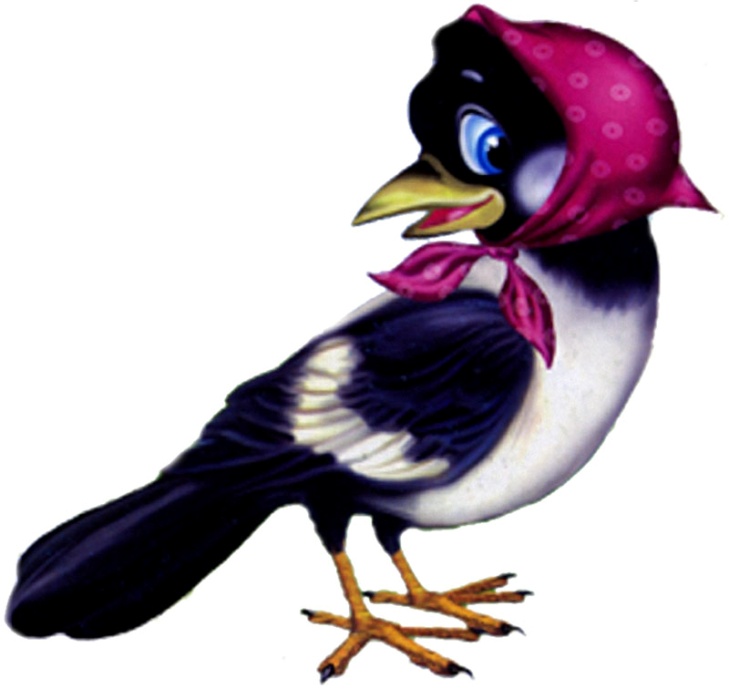 Выполнять движения в соответствии с текстом1. Дыхательные упражнения.2. Сорока (упражнение для рук)3. Ходьба (30 секунд).4. Статическое равновесие:— остановиться, закрыть глазки и поднять руки вверх, постоять;— идти друг за другом, остановиться, закрыть глазки, помахать ручками.5. Подвижная игра «Догони мяч».6. Релаксация.- Сорока, сорока, Где была?-Далеко.Кашу варила, Деток кормила.Этому дала кашки Этому - киселькаЭтому - сметанки.Этому - конфеткуА этому не дала:Ты дров не рубил.Воду не носил,Кашу не варил.(Дети водят указательным пальцем одной руки по ладони другой.)(Загибают одной рукой по одному пальцу другой руки.)(Грозят указательными пальцами обеих рук.)